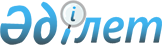 Қазақстан Республикасы Жоғары тәртiптiк кеңесiнiң дербес құрамы туралы
					
			Күшін жойған
			
			
		
					Қазақстан Республикасы Президентiнiң Жарлығы 1997 жылғы 29 қазан N 3722. Күшi жойылды - Қазақстан Республикасы Президентiнiң 1998.11.12. N 4143 жарлығымен. ~U984143
     "Қазақстан Республикасының Жоғары тәртiптiк кеңесi туралы"
Қазақстан Республикасы Президентiнiң 1997 жылғы 21 қазандағы N 3705
 
 U973705_ 
  Жарлығының 4-тармағына сәйкес қаулы етемiн:
     1. Қазақстан Республикасы Жоғары тәртiптiк кеңесiнiң мынадай
дербес құрамы бекiтiлсiн:

                 Әбдiкәрiмов Оралбай - Кеңес төрағасы

     Кеңес мүшелерi:

     Арғынбай Бекбосын          - Қазақстан Республикасы
                                  Парламентi Мәжiлiсiнiң
                                  депутаты

     Добрышин                   - Қазақстан Республикасы
     Федор Иванович               Парламентi Сенатының
                                  депутаты

     Қалмырзаев                 - Қазақстан Республикасы
     Сарыбай Сұлтанұлы            Президентi Әкiмшiлiгiнiң
                                  Басшысы

     Козлов                     - "Казахстанская правда"
     Александр Федорович          газетi бас редакторының
                                  орынбасары

     Қыдыр Еркiн                - "Егемен Қазақстан"
                                  газетi бас редакторының
                                  орынбасары

     Мұқашев                    - Қазақстан Республикасы
     Сиязбек Өнербекұлы           Кәсiптiк одақтар федерациясы
                                  кеңесiнiң төрағасы

     Мұхаметжанов               - Қазақстан Республикасының
     Бауыржан Әлiмұлы             Әдiлет министрi

     Сағдиев                    - Қазақстан Республикасы
     Мақтай Рамазанұлы            Ардагерлер ұйымдары
                                  Орталық кеңесiнiң төрағасы

     Хан                        - Қазақ Мемлекеттiк әдiлет
     Гурий Борисович              университетi халықаралық
                                  құқық кафедрасының меңгерушiсi,
                                  Қазақстан халықтары
                                  ассамблеясының мүшесi

     Шуткин                     - Қазақстан Республикасының
     Степан Иванович              Бас прокуроры

     2. Осы Жарлық қол қойылған күнiнен бастап күшiне енедi.

     Қазақстан Республикасының
             Президентi 
     
      
      


					© 2012. Қазақстан Республикасы Әділет министрлігінің «Қазақстан Республикасының Заңнама және құқықтық ақпарат институты» ШЖҚ РМК
				